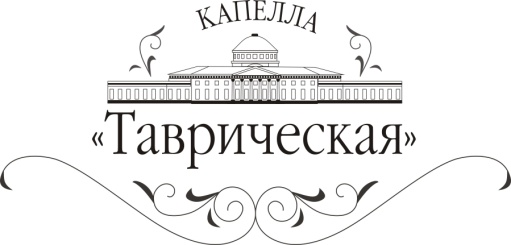                Капелла «Таврическая» представляет:                                                                    Музей-усадьба Г.Р. Державина                                         Зал «Беседы…»IX Фестиваль «Белая  ночь романтической музыки»22 июня 2013 годаНачало в 20 часов«Музыкальный Петербург Екатерины Великой»Ансамбль «Солисты  Екатерины  Великой»Художественный руководитель - Андрей РЕШЕТИН (скрипка)22 июня в Музее-усадьбе Г.Р. Державина в зале «Беседы…» выступит ансамбль «Солисты Екатерины Великой» под управлением Андрея Решетина. В программе «Музыкальный Петербург Екатерины Великой» прозвучат сочинения Гайдна, Манфредини, Паизиелло, Тица, Фодора.  Прозвучит старинная музыка XVIII века, звучавшая в Петербурге эпохи барокко в аутентичной манере исполнения на старинных инструментах того времени. «Солисты Екатерины Великой» — российский ансамбль, специализирующийся в области исторического исполнительства; входит в состав Капеллы «Таврическая».  Созданный в 2007 году, коллектив назван в честь плеяды великих музыкантов, служивших при дворе Екатерины Великой. Ансамбль ставит своей задачей возрождение русской музыки того времени, который они считают Золотым веком.Андрей Решетин — бывший участник легендарной группы «Аквариум». Занимал первые места на Международных конкурсах в составе ансамбля Musica Petropolitana. В . вместе с Марком де Мони и Элизабет Уайт основал международный фестиваль старинной музыки EARLYMUSIC, бессменным художественным руководителем которого является по сей день. Основатель и художественный руководитель «Оркестра Екатерины Великой».В 2007 году музыканты осуществили постановку первой барочной оперы Иоганна Маттезона «Борис Годунов» (1710, Гамбург), европейская премьера которой с блеском прошла в Гамбурге, Санкт-Петербурге и Москве. Впервые большая барочная опера с барочным балетом была представлена современной российской публике. В 2003 году в Эрмитажном театре и на фестивале старинной музыки в Утрехте силами ансамбля (в расширенном составе он называется Оркестр Екатерины Великой) была поставлена любимая опера Екатерины II ее придворного капельмейстера Дж. Паизиелло «Мнимые философы». Тогда впервые была возрождена одна из блестящих опер забытого русского оперного наследия XVIII века.В составе ансамбля «Солисты Екатерины Великой»: лауреат международного конкурса Андрей Пенюгин (скрипка, альт);  лауреат конкурсов старинной музыки Ирина Шнеерова (клавесин); лауреат всероссийских и международных конкурсов Евгений Свиридов (скрипка); лауреат международных конкурсов и фестивалей Мария Крестинская (скрипка, виола д’амур); участник международных фестивалей Фатима Лафишева (скрипка); Анна Бурцева (виолончель); участник различных фестивалей Александр Листратов (виолончель); член квартета русских народных инструментов «Традиция» Денис Пенюгин (балалайка, мандолина); Лауреат международного конкурса Мария Успенская (клавесин).Информация о Фестивале «Белая ночь романтической музыки»   Продюсерский центр «Арт-Ассамблеи» и Комитет по Культуре Правительства  Санкт-Петербурга          представляют Международный фестиваль «Белая ночь романтической музыки», ориентированный на возрождение и сохранение традиций классического наследия романтической музыки и искусства XVIII – XXI веков. Главное действующее лицо – БЕЛАЯ НОЧЬ, площадки для концертов и выставок выбираются с учетом присутствия естественного света – залы с огромными окнами или атриумами, парки и площади города, где поздними вечерами романтика летних светлых ночей вторила бы романтике музыки и искусства…     В июне 2005 года с большим успехом, при широком освещении СМИ прошел первый проект «Белая ночь романтической музыки» в Большом зале Санкт-Петербургской академической Филармонии им. Д.Д. Шостаковича.    Тема Фестиваля  2006 года «Молодые – молодым».    В 2007 году тема фестиваля «Русское наследие» была посвящена году русского языка в России.    Фестиваль 2008 года был посвящен прекрасному петербургскому композитору – В.А. Успенскому. В июне 2009 года в Санкт- Петербурге прошел V Международный фестиваль «Белая ночь романтической музыки»,  посвященный памяти композитора, народного  артиста СССР Микаэла Таривердиева, организованный продюсерским центром «Арт-Ассамблеи» и Фондом Микаэла Таривердиева, при поддержке Межпарламентской Ассамблеи – государств участников СНГ и Совета Федераций Федерального собрания Российской Федерации, а так же Арт-холдинга «Русское искусство А…Я».  В 2010 году летний фестиваль «Белая ночь романтической музыки» был посвящен году Франции в России. В период белых ночей поздними вечерами лучшие концертные залы Петербурга распахнули свои двери для любителей романтической музыки французских и русских композиторов.     В 2011 и 2012 году фестиваль «Белая ночь романтической музыки» был посвящен году испанской и итальянской культуры  в России.  В нынешнем году фестиваль пройдет в июне и июле. «Белая ночь…» в этом году представлена самыми разнообразными  концертами: -  Органно-хоровым концертом в Яани Кирик- Концертом Российского Рогового оркестра под управлением Сергея Поляничко 20 июня в Петропавловской крепости - Концертом «Солистов Екатерины Великой» под управлением Андрея Решетина в Санкт-Петербургском Государственном  Академическом институте живописи, скульптуры и архитектуры им. Репина и в Музее-усадьбе Г.Р.Державина,- Органными вечерами в Таврическом дворце и др.     Все концерты коллектива Капеллы «Таврическая» проходят под личным патронатом      Владимира      Владимировича Путина.Музей-усадьба Г.Р. Державина                 Адрес музея: 198005, Санкт-Петербург, наб. реки Фонтанки, д. 118.
Транспорт: ст. м. «Технологический институт», ст. м «Сенная площадь», ст. м. «Садовая»Билеты  в ТЕАТРАЛЬНЫХ КАССАХ ГОРОДА.Справки по концертам Капеллы «Таврическая» по телефону: 929 22 48